留学生向けＰＲシート作成のお願い２０１８年度から「自動車整備留学生科」が開講し、多くの外国籍留学生が本校に在籍しております。２０２４年度就職対象の留学生は全科合わせて４９名と多く、留学生に分かりやすい求人票を日本人学生向けとは別に掲示しようと考えております。留学生の採用計画があるまたはご検討中の企業様には求人票と合わせて掲示用の留学生向けＰＲシートの作成をお願いたします。なお、留学生の採用計画があるまたはご検討中の企業様で「留学生向けＰＲシート」をお送りいただけない場合は留学生求人票掲示エリアに日本人学生向けの求人票を掲示させていただきます。　　　　　　　　　　　　　　　　　　　　　　　　　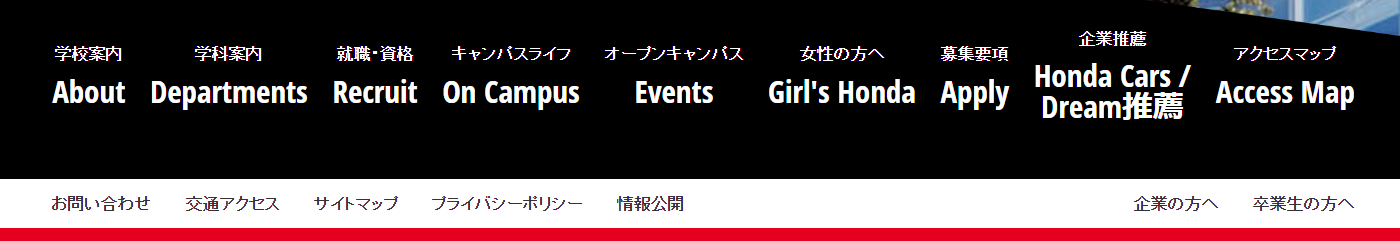 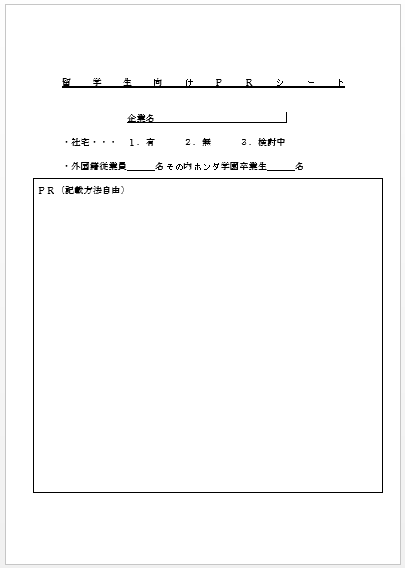 ＰＲ・・・・　１．　　　２．　　　３．・　　　そのホンダ　　　　　ＰＲ（）